МИНИСТЕРСТВО РЕГИОНАЛЬНОЙ ПОЛИТИКИ И МАССОВЫХ КОММУНИКАЦИЙОМСКОЙ ОБЛАСТИПРИКАЗот 7 февраля 2022 г. N 5ОБ ОЦЕНКЕ РЕЗУЛЬТАТОВ ПРЕДОСТАВЛЕНИЯ ГРАНТОВ В ФОРМЕСУБСИДИЙ СОЦИАЛЬНО ОРИЕНТИРОВАННЫМ НЕКОММЕРЧЕСКИМОРГАНИЗАЦИЯМ НА РЕАЛИЗАЦИЮ СОЦИАЛЬНО ЗНАЧИМЫХ ПРОЕКТОВВ соответствии с пунктом 41 Порядка предоставления грантов в форме субсидий из областного бюджета социально ориентированным некоммерческим организациям на развитие гражданского общества, утвержденного постановлением Правительства Омской области от 24 марта 2021 года N 106-п (далее - Постановление N 106-п):(в ред. Приказа Министерства региональной политики и массовых коммуникаций Омской области от 21.07.2023 N 22)1. Утвердить Порядок оценки результатов предоставления грантов в форме субсидий из областного бюджета социально ориентированным некоммерческим организациям на развитие гражданского общества (далее соответственно - гранты, оценка результатов).(в ред. Приказа Министерства региональной политики и массовых коммуникаций Омской области от 21.07.2023 N 22)2. Отделу по взаимодействию с институтами гражданского общества управления по работе с органами местного самоуправления и взаимодействию с институтами гражданского общества Министерства региональной политики и массовых коммуникаций Омской области (далее - Министерство) обеспечить:1) своевременное проведение оценки результатов;2) своевременное размещение отчета об оценке результатов на официальном сайте Министерства в информационно-телекоммуникационной сети "Интернет".3. Контроль за исполнением настоящего приказа возложить на заместителя Министра региональной политики и массовых коммуникаций Омской области - начальника управления по работе с органами местного самоуправления и взаимодействию с институтами гражданского общества Министерства Э.В. Блажчука.4. Положения настоящего приказа применяются при проведении оценки результатов, начиная с оценки результатов грантов, предоставленных в 2022 году.(п. 4 введен Приказом Министерства региональной политики и массовых коммуникаций Омской области от 21.07.2023 N 22)Заместитель ПредседателяПравительства Омской области,МинистрО.И.ЗарембаПриложениек приказу Министерства региональнойполитики и массовых коммуникацийОмской областиот 7 февраля 2022 г. N 5ПОРЯДОКоценки результатов предоставления грантов в форме субсидийиз областного бюджета социально ориентированнымнекоммерческим организациям на развитие гражданскогообщества (далее - Порядок)I. Общие положения1. Порядок разработан на основании пункта 41 Порядка предоставления грантов в форме субсидий из областного бюджета социально ориентированным некоммерческим организациям на развитие гражданского общества, утвержденного постановлением Правительства Омской области от 24 марта 2021 года N 106-п (далее - Постановление N 106-п), и определяет процедуру осуществления оценки результатов предоставления грантов в форме субсидий из областного бюджета социально ориентированным некоммерческим организациям на развитие гражданского общества (далее соответственно - гранты, некоммерческие организации) на реализацию социально значимых проектов (далее соответственно - проект, оценка результатов).2. Оценка результатов осуществляется в целях обеспечения эффективности и совершенствования деятельности, связанной с подготовкой и проведением конкурсных отборов по предоставлению грантов.3. Оценке результатов в соответствии с Порядком подлежат результаты проектов, реализованных некоммерческими организациями с использованием гранта.II. Общий порядок оценки результатов4. Оценка результатов осуществляется последовательно и состоит из следующих этапов:1) оценка результатов некоммерческими организациями, реализовавшими проекты;2) оценка результатов Министерством региональной политики и массовых коммуникаций Омской области (далее - Министерство) на основе информации, собранной в ходе мониторинга реализации проектов;3) оценка результатов Общественной палатой Омской области;4) подведение итогов оценки результатов.III. Оценка результатов некоммерческими организациями,реализовавшими проекты5. Оценка результатов проекта, предусмотренная подпунктом 1 пункта 4 Порядка, проводится реализовавшей его некоммерческой организацией и состоит в определении количественных и качественных результатов, полученных в ходе реализации проекта.Данная оценка проводится одновременно с подготовкой отчета о достижении значения результата предоставления гранта, подлежащего представлению некоммерческой организацией Министерству в сроки, предусмотренные Постановлением N 106-п.6. В части достижения значения количественного результата предоставления гранта некоммерческая организация, реализовавшая проект, определяет достигнутые при реализации проекта:1) фактические значения результата предоставления гранта, предусмотренные заключенным соглашением о предоставлении гранта;2) базовые показатели мониторинговой оценки результатов проекта.7. Базовые показатели мониторинговой оценки результатов реализации проектов включают в себя:1) уровень достижения целевых показателей (ожидаемых количественных результатов) проекта;2) объем средств, дополнительно привлеченных на реализацию проекта (включая примерную оценку труда добровольцев, безвозмездно полученных товаров, работ, услуг, имущественных прав);3) количество благополучателей проекта.8. Показатель, предусмотренный подпунктом 1 пункта 7 Порядка, исчисляется в процентах и определяется как среднее арифметическое процентов достижения всех целевых показателей (ожидаемых количественных результатов), при этом процент достижения каждого целевого показателя рассчитывается делением достигнутого значения показателя на целевое значение показателя, указанное в описании проекта, и умножением полученного результата на 100, а в случае, если результат деления и последующего умножения превышает 100, признается равным 100.Плановые значения результата предоставления гранта устанавливаются соглашениями о предоставлении гранта, заключенными с некоммерческими организациями.9. В части качественных результатов предоставления гранта некоммерческая организация, реализовавшая проект, оценивает полученный ко дню завершения проекта социальный эффект, в частности, определяет изменения, которые благодаря осуществлению проекта произошли в состоянии целевой группы (целевых групп), жизни конкретных людей и (или) решении общественно значимой проблемы (в том числе создании условий для ее решения). Если некоммерческой организацией выявлено иное незапланированное влияние на положение дел на территории реализации проекта, и она может определить соответствующие изменения, произошедшие именно вследствие осуществления проекта, некоммерческая организация может учесть такие изменения в оценке социального эффекта.10. Некоммерческая организация представляет в Министерство оценку результатов, определенных в соответствии с пунктами 6 - 9 Порядка, одновременно с отчетом о достижении значения результата предоставления гранта.11. Министерство оказывает информационную, консультационную и методическую поддержку некоммерческим организациям при проведении оценки результатов реализации проектов, в том числе полученного социального эффекта.IV. Оценка результатов Министерством на основе информации,собранной в ходе мониторинга реализации проектов12. Оценка результатов, предусмотренная подпунктом 2 пункта 4 Порядка, проводится отделом по взаимодействию с институтами гражданского общества управления по работе с органами местного самоуправления и взаимодействию с институтами гражданского общества Министерства (далее - Отдел) и состоит в определении в соответствии с Порядком значений базовых показателей мониторинговой оценки результатов реализации проектов, установленных пунктом 7 Порядка, и общего вывода об успешности их реализации.Данная оценка проводится на основе информации, собранной Министерством в ходе мониторинга реализации проекта (в том числе содержащейся в отчетности и иных документах, представленных в Министерство некоммерческой организацией, осуществившей данный проект, по собственной инициативе).13. Показатель, предусмотренный подпунктом 1 пункта 7 Порядка, определяется Отделом на основе сопоставления достигнутых значений показателей, предусмотренных подпунктом 1 пункта 6 Порядка, и их целевых значений.За достигнутое значение показателя принимается значение, заявленное некоммерческой организацией, реализовавшей проект, или значение, определенное Отделом путем уточнения заявленного значения на основе имеющейся информации либо исправления очевидной ошибки.14. Значение каждого из показателей, предусмотренных подпунктами 2, 3 пункта 7 Порядка, определяется Отделом путем принятия значений, заявленных некоммерческой организацией, реализовавшей проект (при отсутствии у Министерства доказательств, свидетельствующих о недостоверности такого значения), в том числе с исправлением при необходимости в заявленном значении очевидной ошибки, или уточнения заявленного значения на основе имеющейся информации.15. В ходе проведения оценки результатов Отдел определяет уровень информационной открытости проекта оценкой "низкий", "средний" или "высокий".Оценка "высокий" дается уровню информационной открытости проекта в случае, если реализация проекта (его основные мероприятия) активно освещалась в средствах массовой информации и (или) в информационно-телекоммуникационной сети "Интернет" (далее - сеть "Интернет"), а материалы, которые созданы в ходе осуществления проекта и могут представлять общественный интерес, размещены в открытом доступе в сети "Интернет" с возможностью их свободного использования (если это не противоречит содержанию проекта).Оценка "средний" дается уровню информационной открытости проекта в случае, если работа по распространению информации о реализации проекта велась, но на нерегулярной основе и (или) с использованием одного информационного ресурса либо по имеющимся публикациям сложно получить полное представление о деятельности по проекту.Оценка "низкий" дается уровню информационной открытости проекта в случае, если информация о реализации проекта публиковалась менее 5 раз.16. Оценка результатов завершается определением общего вывода об успешности реализации проекта посредством заполнения формы по оценке результатов реализации проектов социально ориентированных некоммерческих организаций (далее - форма) согласно Приложению N 1 к Порядку в течение 30 календарных дней со дня получения Министерством отчетности от некоммерческих организаций.Указанный вывод формулируется одной из следующих оценок:- проект реализован успешно;- проект реализован удовлетворительно;- проект реализован неудовлетворительно.Оценка "проект реализован успешно" дается в случае высокого уровня (75% и более) достижения целевых показателей (ожидаемых количественных результатов) проекта, высокого или среднего уровня информационной открытости проекта и отсутствия фактов нарушения (неисполнения) существенных условий заключенного соглашения о предоставлении гранта.Оценка "проект реализован удовлетворительно" дается в случае высокого уровня (75% и более) достижения целевых показателей (ожидаемых количественных результатов) проекта, но низкого уровня информационной открытости проекта, а также наличия незначительных замечаний со стороны Министерства к реализации проекта и (или) представлению отчетности при отсутствии фактов нарушения (неисполнения) существенных условий заключенного соглашения о предоставлении гранта.Оценка "проект реализован неудовлетворительно" дается в случае нарушения (неисполнения) существенных условий заключенного соглашения о предоставлении гранта. К таким случаям относятся в том числе: низкий уровень (74% и менее) достижения целевых показателей (ожидаемых количественных результатов) проекта, непредставление отчетности.За процент достижения целевых показателей (ожидаемых количественных результатов) проекта принимается значение базового показателя мониторинговой оценки результатов проекта "уровень достижения целевых показателей (ожидаемых количественных результатов) проекта", определенное в соответствии с пунктом 13 Порядка.V. Оценка результатов Общественной палатой Омской области17. Общественная палата Омской области осуществляет оценку результатов на основании:- отчетности и иных документов, представленных в Министерство некоммерческими организациями, о достигнутых значениях по показателям, предусмотренным описаниями проектов, и качественных результатах, а также о целевых значениях соответствующих показателей, полученных от Министерства. Информация и копии документов (далее - документы) направляются Министерством в полном соответствии представленным исходным информации и документам (с сохранением орфографии и пунктуации) в Общественную палату Омской области в течение 5 календарных дней со дня определения общего вывода об успешности реализации проекта в соответствии с пунктом 16 Порядка;- информации о содержании проекта, представленной в заявке на участие в отборе некоммерческих организаций для предоставления гранта, размещенной на сайте проведения отбора омск.гранты.рф в сети "Интернет";- информации о проекте и его результатах из открытых источников.Общественная палата Омской области в связи с проведением оценки результатов не вправе требовать от некоммерческой организации или Министерства представления информации, документов, за исключением случаев, предусмотренных законодательством Российской Федерации.18. Представитель Общественной палаты Омской области не может участвовать в оценке проекта при наличии конфликта интересов, в том числе если он является или в период осуществления проекта входил в состав органов управления некоммерческой организации, реализовавшей такой проект, или осуществлял непосредственную реализацию такого проекта, о чем он обязан проинформировать Комиссию по развитию институтов гражданского общества и средств массовой информации Общественной палаты Омской области до начала оценки результатов проекта.19. Оценка результатов завершается определением общего вывода об успешности реализации проекта посредством заполнения формы согласно Приложению N 2 к Порядку в течение 14 календарных дней со дня получения документов от Министерства.Указанный вывод формулируется одной из следующих оценок:1) проект реализован успешно (в случае высокого уровня (75% и более) достижения целевых показателей (ожидаемых количественных результатов) проекта, достижения положительного социального эффекта проекта, решения социально значимой проблемы и отсутствия фактов нарушения (неисполнения) существенных условий заключенного соглашения о предоставлении гранта);2) проект реализован удовлетворительно (в случае высокого уровня (75% и более) достижения целевых показателей (ожидаемых количественных результатов) проекта, достижения положительного социального эффекта проекта, но отсутствия информации о проекте и его результатах в открытых источниках);3) проект реализован неудовлетворительно (в случае низкого уровня (74% и менее) достижения целевых показателей (ожидаемых количественных результатов) проекта, нарушения (неисполнения) существенных условий заключенного соглашения о предоставлении гранта.В случае формирования вывода "проект реализован неудовлетворительно" Общественная палата Омской области указывает мотивированное обоснование соответствующего вывода.20. В случае если по мнению Общественной палаты Омской области имеющейся у нее информации (включая общедоступную информацию) недостаточно для формирования выводов по итогам проведения оценки результатов, Общественная палата Омской области вправе без указания вывода дать комментарии о результатах реализации проекта и (или) замечания, в том числе к реализации проекта, уровню его информационной открытости.21. Итоги оценки результатов направляются Общественной палатой Омской области в Министерство в течение 5 календарных дней со дня определения выводов об успешности реализации проекта в соответствии с пунктом 19 Порядка.VI. Подведение итогов оценки результатов22. Подведение итогов оценки результатов включает в себя:1) уточнение оценки результатов, проведенной Отделом;2) определение значений базовых сводных показателей результатов поддержки проектов, установленных в Приложении N 3 к Порядку;3) подготовку отчета об оценке результатов.23. Министерство анализирует оценки успешности реализации проектов и при необходимости уточняет:1) значения базовых показателей мониторинговой оценки результатов проектов, определенные в соответствии с пунктами 13, 14 Порядка;2) общие выводы об успешности реализации проектов, сформулированные в соответствии с пунктом 16 Порядка.24. На основании значений базовых показателей мониторинговой оценки результатов проектов и общих выводов об успешности их реализации, уточненных (подтвержденных) в соответствии с пунктом 23 Порядка, Министерство определяет значения предусмотренных Порядком базовых сводных показателей результатов реализации проектов, установленных в Приложении N 3 к Порядку.25. По завершении процедур, предусмотренных пунктами 23, 24 Порядка, Министерство готовит отчет об оценке результатов, содержащий в том числе следующую информацию:1) краткую информацию о ходе проведения оценки результатов;2) информацию об основных итогах оценки результатов, включая в том числе определенные в соответствии с пунктом 24 Порядка значения базовых сводных показателей результатов реализации проектов;3) список успешно реализованных проектов, включающий следующие сведения о проектах:- наименование некоммерческой организации;- название проекта;- одобренный размер гранта (в тысячах рублей);- фактически использованную сумму гранта (в тысячах рублей);4) список удовлетворительно реализованных проектов, включающий следующие сведения о проектах:- наименование некоммерческой организации;- название проекта;- одобренный размер гранта (в тысячах рублей);- фактически использованную сумму гранта (в тысячах рублей);5) список неудовлетворительно реализованных проектов, сгруппированных по категориям "проекты, реализованные неудовлетворительно вследствие допущенных грубых нарушений при использовании субсидии", "проекты, реализованные неудовлетворительно вследствие небрежного отношения к реализации проекта и отчетности по проекту" и "проекты, реализованные неудовлетворительно вследствие неблагоприятного стечения обстоятельств", включающий следующие сведения о проектах:- наименование некоммерческой организации;- название проекта;- одобренный размер гранта (в тысячах рублей);- фактически использованную сумму гранта (в тысячах рублей);- сумму, полученную Министерством от некоммерческой организации в результате возврата предоставленного гранта (в тысячах рублей);- задолженность некоммерческой организации по возврату использованной ненадлежащим образом суммы гранта (в тысячах рублей);- информацию о нарушениях, допущенных некоммерческой организацией (тезисно).26. Отчет об оценке результатов должен быть составлен не позднее 15 декабря года проведения оценки результатов.27. Подготовленный отчет об оценке результатов передается на рассмотрение и утверждение Министру региональной политики и массовых коммуникаций Омской области.28. Отчет об оценке результатов подлежит опубликованию на официальном сайте Министерства в сети "Интернет" по адресу www.mrp.omskportal.ru/oiv/mrp в срок не позднее 15 календарных дней со дня его утверждения._______________Приложение N 1к Порядку оценки результатов реализациисоциально значимых проектов социальноориентированных некоммерческихорганизаций - победителей конкурсногоотбора по предоставлению грантовв форме субсидий из областного бюджетана развитие гражданского обществаФОРМАпо оценке результатов реализации проектов социальноориентированных некоммерческих организаций____________________________________  _________  /________________________/(должность лица, проводившего оценку) (подпись)           (Ф.И.О.)Приложение N 2к Порядку оценки результатов реализациисоциально значимых проектов социальноориентированных некоммерческихорганизаций - победителей конкурсногоотбора по предоставлению грантовв форме субсидий из областного бюджетана развитие гражданского обществаФОРМАпо оценке результатов реализации проектов социальноориентированных некоммерческих организаций____________________________________  _________  /________________________/(должность лица, проводившего оценку) (подпись)           (Ф.И.О.)Приложение N 3к Порядку оценки результатов реализациисоциально значимых проектов социальноориентированных некоммерческихорганизаций - победителей конкурсногоотбора по предоставлению грантовв форме субсидий из областного бюджетана развитие гражданского обществаБазовые сводные показателирезультатов реализации социально ориентированных проектов(далее - проекты)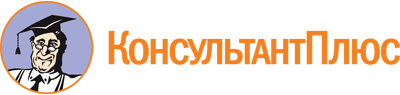 Приказ Министерства региональной политики и массовых коммуникаций Омской области от 07.02.2022 N 5
(ред. от 21.07.2023)
"Об оценке результатов предоставления грантов в форме субсидий социально ориентированным некоммерческим организациям на реализацию социально значимых проектов"
(вместе с "Порядком оценки результатов предоставления грантов в форме субсидий из областного бюджета социально ориентированным некоммерческим организациям на развитие гражданского общества")Документ предоставлен КонсультантПлюс

www.consultant.ru

Дата сохранения: 04.12.2023
 Список изменяющих документов(в ред. Приказа Министерства региональной политики и массовых коммуникацийОмской области от 21.07.2023 N 22)Список изменяющих документов(в ред. Приказа Министерства региональной политики и массовых коммуникацийОмской области от 21.07.2023 N 22)N п/пНаименование социально ориентированной некоммерческой организацииНазвание проектаБазовые показатели мониторинговой оценки результатов реализации проектовБазовые показатели мониторинговой оценки результатов реализации проектовБазовые показатели мониторинговой оценки результатов реализации проектовНаличие нарушений (неисполнений) существенных условий заключенного соглашения о предоставлении грантаУровень информационной открытостиОбщие выводы (социальный эффект, в частности, изменения, которые благодаря осуществлению проекта произошли в состоянии целевой группы (целевых групп), жизни конкретных людей и (или) решении общественно значимой проблемы (в том числе создании условий для ее решения) <*>Вывод об успешности реализации проектаN п/пНаименование социально ориентированной некоммерческой организацииНазвание проектаУровень достижения целевых показателей (ожидаемых количественных результатов) проекта, %Объем средств, дополнительно привлеченных на реализацию проекта (включая примерную оценку труда добровольцев, безвозмездно полученных товаров, работ, услуг, имущественных прав), тыс. руб.Количество благополучателей, чел.Наличие нарушений (неисполнений) существенных условий заключенного соглашения о предоставлении грантаУровень информационной открытостиОбщие выводы (социальный эффект, в частности, изменения, которые благодаря осуществлению проекта произошли в состоянии целевой группы (целевых групп), жизни конкретных людей и (или) решении общественно значимой проблемы (в том числе создании условий для ее решения) <*>Вывод об успешности реализации проектаN п/пНаименование социально ориентированной некоммерческой организацииНазвание проектаОбщие выводы (социальный эффект, в частности, изменения, которые благодаря осуществлению проекта произошли в состоянии целевой группы (целевых групп), жизни конкретных людей и (или) решении общественно значимой проблемы (в том числе создании условий для ее решения) <*>Вывод Общественной палаты Омской области об успешности реализации проектаКомментарии (при наличии)N п/пНаименование показателяЕдиница измеренияОсобенности определения значения показателя1Количество успешно реализованных проектовед.Количество проектов, оцененных работниками Министерства региональной политики и массовых коммуникаций Омской области (далее - Министерство) как успешно реализованные2Доля успешно реализованных проектов в общем количестве поддержанных проектовпроцентовРассчитывается делением общего количества проектов на количество проектов, оцененных Министерством как успешно реализованные (из общего количества проектов), и умножением полученного результата на 1003Объем средств, дополнительно привлеченных на реализацию проектовтыс. руб.Определяется как сумма значений базового показателя мониторинговой оценки результатов проекта "объем средств, дополнительно привлеченных на реализацию проекта (включая примерную оценку труда добровольцев, безвозмездно полученных товаров, работ, услуг, имущественных прав)" по всем проектам